EKONOMİK İŞBİRLİĞİ TEŞKİLATI (EİT), 2.HARİTA TEŞKİLATLARI TOPLANTISI 8-9 MAYIS 2014 TARİHLERİNDE ANKARA’DA VE TAPU VE KADASTRO GENEL MÜDÜRLÜĞÜ EV SAHİPLİĞİNDE YAPILACAKTIR.Ekonomik İşbirliği Teşkilatı (EİT), üye ülkelerin kalkınmalarına katkıda bulunmak, EİT bölgesi içindeki ticari engelleri kaldırmak ve bölge içi ticareti geliştirmek, EİT bölgesinin küresel pazarlarla bütünleşmesini teşvik etmek, üye ülkeler arasındaki kültürel ve tarihi bağları güçlendirmek amaçları ile 1985 yılında kurulmuş, merkezi İran’da bulunan ve 10 ülkenin (Afganistan,  Azerbaycan, İran, Kazakistan, Kırgızistan, Özbekistan, Pakistan, Tacikistan, Türkiye ve Türkmenistan) üyesi olduğu uluslararası teşkilattır.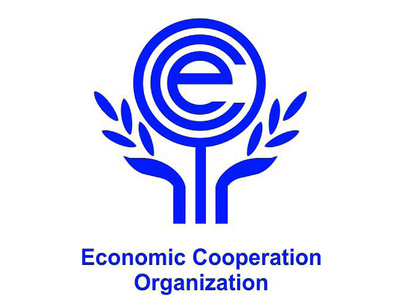 EİT amaçlarına yönelik çok sayıda çalışma grupları kurulmuş olup, bunlardan biri de üye ülkelerin Harita Teşkilatlarını kapsamaktadır. EİT-Harita teşkilatlarının ilk toplantısı, 26-27 Eylül 2011 tarihleri arasında İran’ın Tahran Şehrinde gerçekleştirilmiştir. Toplantıda; EİT ülkeleri arasında haritacılık alanında geleceğe yönelik bölgesel işbirliği imkânları, son gelişmeler, kullanılan teknolojiler ve bilgi değişimi konuları görüşülmüştür. Ev sahibi ülke tarafından, haritacılık alanında yaptığı başarılı çalışmalar hakkında detaylı sunumlar yapılmıştır. Ulusal Haritacılık Merkezi gibi kurumlara teknik ziyaretler düzenlenerek katılımcılara bilgiler verilmiştir. Ayrıca üye devletlerin gelecekteki işbirliğinin artırılması için yeni önerilerde bulunulmuştur.Dış İşleri Bakanlığı tarafından, Ekonomik İşbirliği Teşkilatı 2. Harita Teşkilatları Toplantısının, Tapu ve Kadastro Genel Müdürlüğü ev sahipliğinde yapılmasının Bakanlığımız ve 1955 yılından buyana ülke genelinde haritacılık faaliyetlerini sürdüren Genel Müdürlüğümüz görev ve yetki alanına giren çalışmalar açısından faydalı olacağı belirtilmiştir.Ekonomik İşbirliği Teşkilatı 2. Harita Teşkilatları Toplantısı 8-9 Mayıs 2014 tarihlerinde Ankara’da ve Tapu ve Kadastro Genel Müdürlüğü ev sahipliğinde yapılacaktır.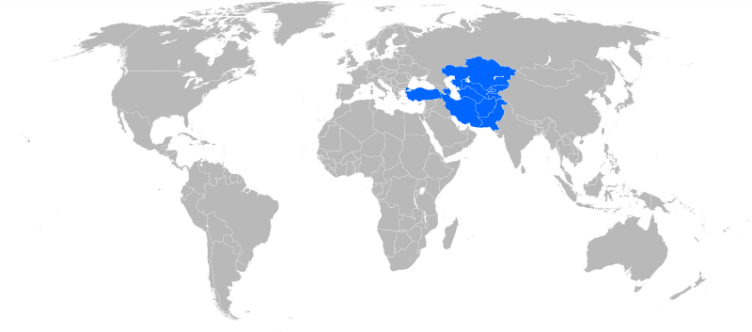 